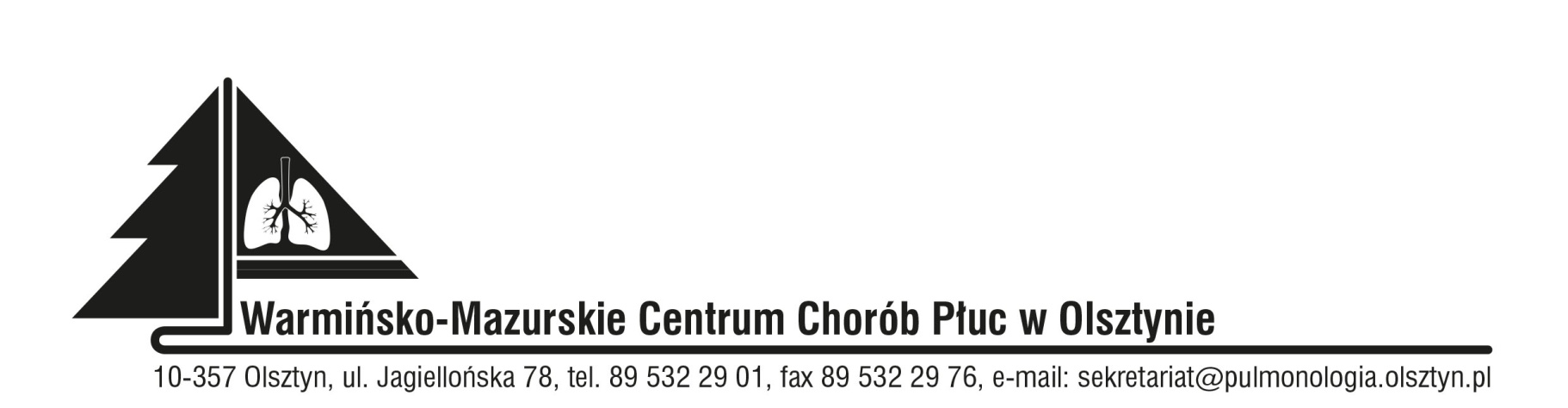 Olsztyn, 20.09.2022 r.ZAWIADOMIENIEO WYNIKU  POSTĘPOWANIA Konkursu ofert nr 05/SAR/2022 z dn. 12.09.2022r.Kod CPV: 85150000-5 Usługi obrazowania medycznegoDyrektor Warmińsko-Mazurskiego Centrum Chorób Płuc w Olsztynie na podstawie art. 151 ust. 1 ustawy z dnia 27 sierpnia 2004r. o świadczeniach opieki zdrowotnej finansowanych ze środków publicznych w związku z art. 26 ust. 4 ustawy z dnia 15 kwietnia 2011r. o działalności leczniczej informuję, że w wyniku postępowania konkursowego w zakresie:Zadanie nr 1Udzielanie przez technika elektroradiologii lub osobę z wyższym wykształceniem w dziedzinie elektroradiologii, świadczeń zdrowotnych w zakresie tomografii komputerowej i diagnostyki radiologicznej w siedzibie Zamawiającego,wybrano oferty:Iwona Chodkowska, 11-300 Biskupiec, ul. Floriańska 16/2, NIP 739-238-87-11, REGON 280556275,Usługi Radiologiczne Karina Murawska, ul. Juliana Tuwima14A/1, 10-748 Olsztyn, NIP: 7392320127, REGO 281496807,AP Radiologia Alicja Pyła, 11-042 Jonkowo, ul. Widokowa 10, NIP 7393933783, REGON 384792851,Monika Skoczko-Piskorz Diagnostyka Radiologiczna, Al. Róż 8A/18, 11-300 Biskupiec, NIP: 7392388757, REGON 280079177,Zadanie nr 2Udzielanie przez technika elektroradiologii lub osobę z wyższym wykształceniem w dziedzinie elektroradiologii, świadczeń zdrowotnych w zakresie tomografii komputerowej i diagnostyki radiologicznej oraz dodatkowo pełnienie w Warmińsko-Mazurskim Centrum Chorób Płuc w Olsztynie obowiązków inspektora ochrony radiologicznej w siedzibie Zamawiającego, wybrano ofertę:1.	Małgorzata Oleksińska, 10-688 Olsztyn, ul. Witosa 31/32, NIP 5711472368, REGON 281393208ZATWIERDZAM    DyrektorWioletta Śląska-Zyśk